Ո Ր Ո Շ ՈՒ Մ«14»  նոյեմբերի  2023 թվականի N 220-ՆՀԱՅԱՍՏԱՆԻ ՀԱՆՐԱՊԵՏՈՒԹՅԱՆ ՇԻՐԱԿԻ ՄԱՐԶԻ ԳՅՈՒՄՐԻ ՀԱՄԱՅՆՔԻ ԱՎԱԳԱՆՈՒ 2022 ԹՎԱԿԱՆԻ ԴԵԿՏԵՄԲԵՐԻ 26-Ի N 266–Ն ՈՐՈՇՄԱՆ ՄԵՋ ՓՈՓՈԽՈՒԹՅՈՒՆՆԵՐ ԿԱՏԱՐԵԼՈՒ ՄԱՍԻՆՂեկավարվելով «Տեղական ինքնակառավարման մասին» օրենքի 18-րդ հոդվածի 1-ին մասի 5-րդ կետի, «Հայաստանի Հանրապետության բյուջետային համակարգի մասին» օրենքի    13-րդ հոդվածի 4-րդ, 5-րդ, 33-րդ հոդվածի 4-րդ մասերի, « Նորմատիվ իրավական ակտերի մասին» օրենքի 33-րդ հոդվածի 1-ին մասի 1-ին և 3-րդ կետերի, 34-րդ հոդվածի 1-ին, 2-րդ մասերի դրույթներով և հիմք ընդունելով Գյումրի համայնքի ղեկավարի առաջարկը՝ Հայաստանի  Հանրապետության Շիրակի մարզի Գյումրի համայնքի ավագանին   որոշում է.1. Հայաստանի Հանրապետության Շիրակի մարզի Գյումրի համայնքի ավագանու 2022 թվականի դեկտեմբերի 26-ի «Հայաստանի Հանրապետության Շիրակի մարզի Գյումրի համայնքի 2023 թվականի բյուջեն հաստատելու մասին» N 266-Ն որոշման (այսուհետ` որոշում) մեջ կատարել հետևյալ փոփոխությունները.  1) 1–ին կետի 1-ին ենթակետի «6 286 410 900 (վեց միլիարդ երկու հարյուր ութսունվեց միլիոն չորս հարյուր տաս հազար ինը հարյուր)» թիվը և բառերը փոխարինել «6 395 410 900 (վեց միլիարդ երեք հարյուր իննսունհինգ միլիոն չորս հարյուր տաս հազար ինը հարյուր)» թվով և բառերով, 2) 1-ին կետի 2-րդ ենթակետի «6 858 170 400 ( վեց միլիարդ ութ հարյուր հիսունութ   միլիոն հարյուր յոթանասուն հազար չորս հարյուր)» թիվը և բառերը փոխարինել                  «6 967 170 400 (վեց միլիարդ ինը հարյուր վաթսունյոթ միլիոն հարյուր յոթանասուն հազար չորս հարյուր)» թվով և բառերով: 2. Որոշման 1-ին կետով հաստատված հավելվածի 1-ին, 2-րդ, 3-րդ, 4-րդ հատվածները  շարադրել նոր խմբագրությամբ՝ համաձայն NN 1 ,2 ,3 ,4  հավելվածների:                                                                     3.Հանձնարարել Հայաստանի Հանրապետության Շիրակի մարզի Գյումրու համայնքապետարանի աշխատակազմի ֆինանսատնտեսագիտական բաժնի պետ-գլխավոր ֆինանսիստին՝ կատարել համապատասխան փոփոխությունները՝ օրենքով սահմանված կարգով:4.  Սույն որոշումն  ուժի մեջ է մտնում պաշտոնական հրապարակմանը հաջորդող օրվանից:                                                                                                                                                                                                                               Կողմ (25)                                   Դեմ (0)                           Ձեռնպահ (0)ՀԱՅԱՍՏԱՆԻ ՀԱՆՐԱՊԵՏՈՒԹՅԱՆՇԻՐԱԿԻՄԱՐԶԻ ԳՅՈՒՄՐԻ ՀԱՄԱՅՆՔԻ ՂԵԿԱՎԱՐ    		                         ՎԱՐԴԳԵՍ  ՍԱՄՍՈՆՅԱՆԻՍԿԱԿԱՆԻՀԵՏ ՃԻՇՏ է՝  ԱՇԽԱՏԱԿԱԶՄԻ ՔԱՐՏՈՒՂԱՐ                                                                          ԿԱՐԵՆ ԲԱԴԱԼՅԱՆք.Գյումրի«14» նոյեմբերի, 2023 թվական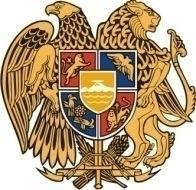 Հ Ա Յ Ա Ս Տ Ա Ն ԻՀ Ա Ն Ր Ա Պ Ե Տ Ո Ւ Թ Յ ՈՒ ՆՇ Ի Ր Ա Կ Ի   Մ Ա Ր Զ Գ Յ ՈՒ Մ Ր Ի   Հ Ա Մ Ա Յ Ն Ք Ի   Ա Վ Ա Գ Ա Ն Ի3104 , Գյումրի, Վարդանանց հրապարակ 1Հեռ. (+374  312)  2-22-00; Ֆաքս (+374  312)  3-26-06Էլ. փոստ gyumri@gyumri.amՎ.ՍամսոնյանԳ.ՄելիքյանԼ.ՍանոյանՄ.ՍահակյանՏ.ՀովհաննիսյանՆ.ՊողոսյանԳ.ՊասկևիչյանԽ.ՎարաժյանՍ.ՀովհաննիսյանՀ.ԱսատրյանՍ.ԽուբեսարյանԱ. ԲեյբուտյանՀ.ՆիկողոսյանԶ.ՄիքայելյանԵ.ԽանամիրյանՇ.ԱրամյանԼ.ՄուրադյանՀ.ՍտեփանյանՎ.ՀակոբյանԿ.Սոսյան Ս.ԱդամյանԳ.ՄանուկյանԿ.Մալխասյան Ն.ՄիրզոյանՀ.Մարգարյան 